
 математика подготовительная группаХод НОД.Iчасть. Игровое упражнение « Считалочка».Цель: повторить прямой счет. Эмоциональный настрой на дальнейшую работу.Дети стоят в кругу. Воспитатель предлагает инсценировать известную им считалочку. По мере произношения считалки воспитатель выбирает действующих героев.Прилетела Галочка, 
Галочка-считалочка. 
Быстро Галочка летает, 
Быстро Галочка считает.Вот петух шагает важный. 
Петуха узнает каждый: 
Носит шпоры господин. 
Галка счет ведет: "Один!"Петуха догнал Щенок, 
Чуть не сбил он Петю с ног. 
Вот шальная голова! 
Сосчитала Галка: "Два!"Следом Кот идет усатый, 
Кот усатый - полосатый, 
А глаза как фонари. 
Произносит Галка: "Три!"Из крапивы вылез Гусь: 
"Никого я не боюсь! 
Нет меня храбрее в мире." 
Галка щурит глаз: "Четыре!"Пробежала лишь минутка, 
Не тропинку вышла Утка. 
Стала Галка прибавлять, 
Получилось ровно пять.Сверху Бабочка спустилась 
И над Уткой закружилась: 
Хочет на нос ей присесть. 
Рассмеялась Галка: "Шесть!"У реки догнал их Еж, 
Что на елочку похож. 
Объявила Галка все: 
"Вас теперь, ребята, семь!"За Ежом пришла Коза - 
Любопытные глаза. 
Говорит ей галка: "Фрося, 
Я тебя считаю: восемь!"Кто там спрятался за кустик? 
Кто висит там? Это - Суслик! 
Он свистит, чтоб грусть развеять. 
Пишет Галка цифру девять.Зажужжала тут Пчела, 
В хоровод всех позвала. 
Хоровод друзьям не тесен, 
Подпевала Галка: "Десять!"Десять! Вот и кончен счет. 
Веселись, честной народ! 
Улетела Галочка, 
Галочка - считалочка.Ну, а мы к столам пойдём, заниматься мы начнем.Воспитатель: Ребята, а кто мне напомнит, какое время года у нас сейчас? А вот, чтоб ответить на мой следующий вопрос, я приглашаю сюда сою помощницу Вареньку.Вечно следом друг за другомХодят месяцы по кругу:В январе и в февралеСнег лежит по всей земле,В марте и в апрелеСлышен звон капели,Как растают снег и лед,Май с цветами к нам придет,Но в июне и в июлеСтанет жарко, как в кастрюле.А за август с сентябремУрожай мы соберем.В октябре и в ноябреЗверь лесной уснет в норе,И когда декабрь пройдет,Будет праздник - Новый Год!Купим новый календарьИ наступит вновь январь!И кто слушал внимательно, обязательно мне ответит, какой месяц у нас сейчас?А какой месяц последует за февралем? Молодцы! Какой день недели сегодня! А по счету он какой?Ребята, посмотрите внимательно на этот числовой ряд и ответьте мне на следующие вопросы:- Какое число пропущено между 7 и 9?- Назови число равное числу 8?- Назови предыдущее число числа 5?- Назови число последующее числом 6?А теперь слушайте внимательно, следующее задание. Перед вами лежит карточка с математическими неравенствами. Давайте вспомним , что знаки эти обозначают.Воспитатель показывает знаки неравенства и = и уточняет, что они обозначают.Птичка клювик повернулаТам, где больше вкусного,А где меньше отвернулась,Ничего не скушала.Открытый клювик показывает на большее число, а уголочек на меньшее число.Дети у себя на карточках, составляют неравенства и решают их.I I часть.Игровое упражнение « Составим задачу».На доске панно с изображением вазы, в которой стоят 3 ромашки и 5 васильков.Воспитатель предлагает детям составить задачу на сложение:3 ромашки желтоглазки5 веселых василькаПодарили маме детиСколько же цветов в букете?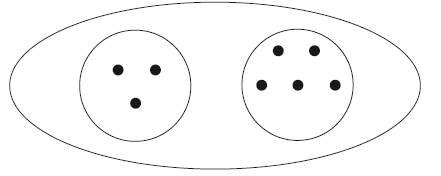 Воспитатель уточняет у детей: «Как мы составили букет цветов?» (Мы взяли три ромашки и пять васильков, соединили их вместе, и у нас получился букет цветов.)Воспитатель с помощью 2 полукругов и целого круга поясняет решение задачи (см. рис. 45): «Три ромашки – это одна часть, пять васильков – это еще одна часть, а букет цветов – это целое».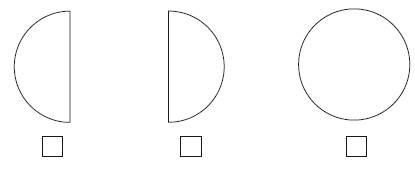 Воспитатель спрашивает у детей: «Что показывает целый круг? Что нужно сделать с частями круга, чтобы получился целый круг?» (Надо объединить две части круга.)Затем воспитатель выясняет у детей, с помощью какого арифметического действия они будут решать задачу.Дети повторяют задачу еще раз, записывают ее решение с помощью цифр и арифметических знаков и отвечают на вопрос.Аналогично решается и моделируется задача на вычитание (см. рис. 46): В вазе стояло 8 цветов5 васильков забрал Петя ХвостовСколько осталось в букете?Сколько ромашек, ответьте?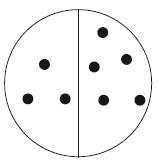 По ходу решения воспитатель поясняет: «Если из целого букета (выкладывает целый круг) забрать 5 васильков (это одна часть целого букета – выкладывает полукруг), то в букете останутся ромашки (другая часть целого букета – выкладывает еще один полукруг) (см. рис. 47).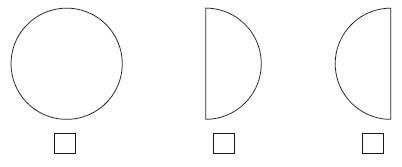 Дети расставляют знаки между целым и частями, записывают решение задачи, читают запись и отвечают на вопрос.Что – засиделись мы с вами не на шутку, настало время физминутки.Физминутка.Цель: повторить прямой и обратный счет.ОДИН – с горки мы скатилисьДВА – в сугробе очутилисьТРИ – искать мы санки стали,А ЧЕТЫРЕ – отыскали.ПЯТЬ – на горку поднялисьШЕСТЬ – на санках понеслисьСЕМЬ – опять перевернулись.Все в снегу домой вернулись.ВОСЕМЬ – дома ужин съели.ДЕВЯТЬ – спать мы захотели.ДЕСЯТЬ – мы в кроватках спимИ во сне с горы летим.ДЕСЯТЬ – утром мы проснулись.ДЕВЯТЬ – сладко потянулись.ВОСЕМЬ – быстро мы оделись.СЕМЬ – позавтракать уселись.ШЕСТЬ – мы снова санки взяли.ПЯТЬ – на горку побежали.ЧЕТЫРЕ – с горки покатились.ТРИ – в сугробе очутились.ДВА – в сугробе мы лежим.ОДИН – за санками бежим.III часть. Игровое упражнение . « Графический диктант»Стоит в саду кудряшка.Белая рубашка,Сердечко золотое,Что это такое?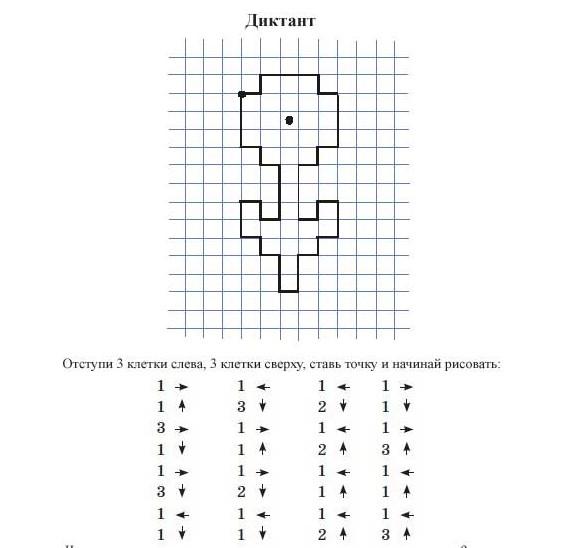 